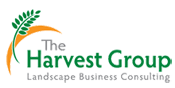 Monarch Planning Session AgendaPlanning Meeting Agenda  8:00 AM:  Introduction and Warm Ups  Objectives for the Planning Session: Facilitator Bill A.What do we want to leave here with? Group ReviewQuestionnaire Says: Review Employee Questionnaire Rules of Engagement: Facilitator Bill A. Open Dialogue- Spirit of Inquiry Dos and Don’tsParking Lot9:30 AM – 9:45 AM Break9:45 AM - 11:00 AM  “Here” to There” Facilitator Bill Where are we now? (Current Reality) Team Review  Key indicators: How do we measure success? How do we measure up?   Current program implementation status Where do we want to be in 3 years? (Desired Destiny) Review of Mission, Vision, Values, Strategic IntentWhat does there look like? Revenue, Market Types, People11:00 AM - 12:00 PMMonarch SWOTT: Facilitator Bill A.We will SWOTT ourselves and our competition! Strengths: Good Now; Maintain, Build  Weaknesses: Bad Now; Remedy, StopOpportunities: Good Future: Plan, Prioritize Threats- Bad Future: Counter, MinimizeTrends: What are the trends with customers, the competition, overall environmental scan Success Map: Facilitator Bill A.Map out all the success areas and use these to help prioritize Decide on Top 3 major initiatives- issues to focus on for 2016 Build list of the Top 5-10 minor areas to be addressed and remedied  Prioritize areas to work on in 2016 and beyond: Team Review Establish milestones and goals Best Practices: Which ones will we focus on developing and or implementing? Determine levels of priority, assign champions What to work on and in what order?12:00 - 1:00 Lunch 1:00 – 3:00 Action Steps Team Reports with Timelines – ObjectivesNext Steps How will we know if we are making progress?How will we stay on plan and how often will we review our progress?Planning Debrief 